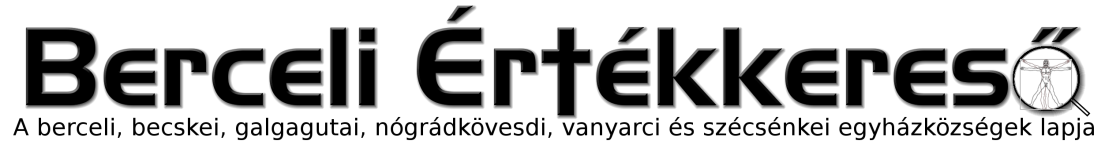 VI. évf. 18. szám Húsvétvasárnap	2019. április 21.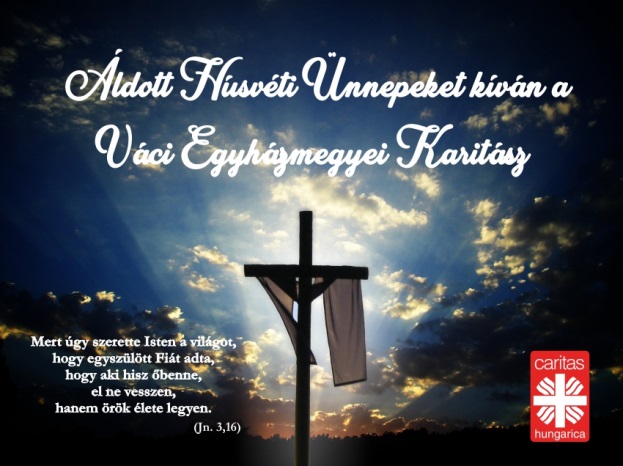 Százával alapították a cégeketTöbb hónapos előkészítő munkát követően csaptak le a NAV pénzügyi nyomozói a milliárdos költségvetési csalással gyanúsított bűnszervezetre. A bűnbanda családi vállalkozásként űzte tevékenységét, tettükért akár húsz év börtönbüntetésre is számíthatnak.A bűnszervezet működése alatt több száz gazdasági társaságot hozott létre, és mintegy hétezer főt alkalmazott. A cégek munkaerő-közvetítéssel foglalkoztak, és a munkaerőpiac szinte bármely területére biztosítottak dolgozókat. A munkavállalókat rendben bejelentették, az utánuk fizetendő járulékokat bevallották, de nem fizették meg. Erre úgy kerülhetett sor, hogy az áfabevallásaikban valótlanul visszaigényelhető adót vallottak, melyet átvezetni kértek a bevallott, munkáltatással összefüggő járulékokra.A nyolcvannégy helyszínt érintő kétnapos kutatássorozatban több mint kétszázan vettek részt, nyomozók, járőrök, revizorok, informatikusok és az NNI Vagyon-visszaszerzési Hivatal munkatársai. Mivel a bűnszervezet irányítóinál agresszív ellenállásra lehetett számítani, ezért hozzájuk a MERKUR bevetési egység kommandósai érkeztek.A nyomozók negyvenkilenc gyanúsítottat hallgattak ki. A vagyoni kár biztosítására több mint egymilliárd forint értékben foglaltak készpénzt, ingóságokat – ékszer, festmény, kard – és zároltak üzletrészeket, valamint bankszámlákat. Az eljárásban lefoglalt nagy mennyiségű iratot teherautóval szállították el. A bűnszervezet tagjai jelenleg letartóztatásban vannak. A razziáról készült videófelvétel is. Forrás: Nemzeti Adó- és Vámhivatal oldala: http://www.nav.gov.hu/nav/sajtoszoba/hirek/Szazaval_alapitottak_cegeket.html2018 szeptembere és decembere közt a Berceli Szent Miklós Közösségi Házban lettek elszállásolva azok a munkások, akik munkaerő-kölcsönzéssel a Bercelen elkészült köznyelvben csak „intézetiként” emlegetett házak építési munkáiban részt vettek. A helyiek számára is sokszor felháborító volt a magatartásuk, és csúnyán lelakták a frissen felújított közösségi házat is, így reméltük, hogy a bérleti díjból tudjuk fedezni a helyreállítást. Már a szeptemberi és októberi bérleti díjakkal is késtek. Egyelőre nem erősítették meg, hogy nincs közük a fenti bűnszervezethez, de az tény, hogy a 2018 novemberi és decemberi bérleti díjakat a mai napig sem fizették ki, és számunkra érthetetlen módon még a ruhájukat és a holmijukat is itt hagyták, és azóta sem jelentkeztek. 700.000 Ft-al tartoznak a plébániának, ugyanakkor megérkeztek a tavalyi elszámoló számlák, villany- és vízdíjak, így a plébániának jelenleg csaknem félmillió forintos tartozása áll fenn. HIRDETÉSEKBercelen a 5. csoport takarít.2019.04.22.	H	08:30	Szentmise a Berceli Templomban – utána locsolkodásHúsvéthétfő		09:00	Igeliturgia a Szécsénkei Templomban		10:30	Szentmise a Galgagutai Templomban – ételszentelés		10:30	Igeliturgia a Becskei Templomban2019.04.23.	K	09:10	BonumTV Délelőttben Isteni Irgalmasság búcsúról riport		17:00	Szentmise a Nógrádkövesdi Templomban2019.04.24.	Sz	18:00	Szentmise a Berceli Templomban +Csordás Emmánuel Lázár Gábriel2019.04.25.	Cs	17:30	Szentségimádás a Berceli Templomban2019.04.26.	P	08:30	Szentmise a Berceli Templomban (EWTN, BonumTV)+Kovács Károly2019.04.27.	Sz	10:00	„Élet a Lélekben” szeminárium a Szent Miklós Közösségi Házban		17:00	Szentmise a Magyarok Nagyasszonya kápolnánál Bercelen, búzaszentelés2019.04.28.	V	08:30	Szentmise a Berceli Templomban		09:00	Igeliturgia a Vanyarci Templomban		10:30	Igeliturgia a Becskei Templomban		10:30	Búcsúi Szentmise, elsőáldozás Galgagutai Templom (BonumTV)		12:00	Szentmise a Nógrádkövesdi Templomban		12:00	Igeliturgia a Szécsénkei TemplombanHivatali ügyintézés: Római Katolikus Plébánia 2687 Bercel, Béke u. 20.tel: 0630/455-3287 web: http://bercel.vaciegyhazmegye.hu, e-mail: bercel@vacem.huBankszámlaszám: 10700323-68589824-51100005